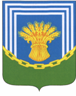                                            АДМИНИСТРАЦИЯ                  РЕДУТОВСКОГО СЕЛЬСКОГО ПОСЕЛЕНИЯ                ЧЕСМЕНСКОГО МУНИЦИПАЛЬНОГО РАЙОНА                                        ЧЕЛЯБИНСКОЙ ОБЛАСТИП О С Т А Н О В Л Е Н И Е05.02.2018г                                                                                                              № 4  Об организации и принятии мер по оповещению населения и
подразделений государственной противопожарной службы о пожарена территории Редутовского сельского поселенияВ соответствии с требованиями Федерального закона от 21.12.1994 г. N 69-ФЗ «О пожарной безопасности» в целях совершенствования порядка оповещения и 
информирования населения и подразделений государственной противопожарной 
службы о пожарах администрация Редутовского сельского поселения Чесменского муниципального района Челябинской области1. Утвердить прилагаемый Порядок своевременного оповещения и информирования населения и подразделения Государственной противопожарной службы о пожарах на территории  Редутовского сельского поселения 
2. Руководителям организаций, предприятий и учреждений, расположенных на территории сельского поселения, обеспечить оповещение и информирование населения и подразделения Государственной противопожарной службы на подведомственной территории в соответствии с порядком оповещения.
3. Контроль за исполнением настоящего постановления оставляю за собой.
4. Настоящее постановление вступает в силу после дня его официального обнародования.Глава Редутовского сельского поселения:                                    С.Р.Башаков УТВЕРЖДЕНО
постановлением администрации
 Редутовского сельского поселения 
от 05.02.2018г. № 4ПОРЯДОК
своевременного оповещения и информирования населения и подразделения Государственной противопожарной 
службы о пожарах1. Общие положения
1.1. Настоящий порядок разработан в соответствии с Федеральным законом от 21.12.1994 года N 69-ФЗ «О пожарной безопасности».
1.2. Настоящий порядок определяет организацию, задачи и механизмы реализации мероприятий по оповещению и информированию населения  Редутовского сельского поселения  об опасности возникающих при возникновении пожаров.

2. Организация и задачи оповещения2.1. Оповещение является одним из важнейших мероприятий, обеспечивающих
доведение до организаций и населения сигналов и информацию о пожарах.

3. Сигналы оповещения3.1. Оповещение населения и подразделений Государственной противопожарной 
службы о пожаре, о принятии мер по тушению до прибытия пожарных подразделений государственной противопожарной службы проводят органы, ответственные за 
обеспечение первичных мер пожарной безопасности, на основании соответствующих сигналов, получаемых от вышестоящих органов управления, данных разведки, прогнозирования и информации из соседних, сельских поселений.
3.2. Сигнал оповещения - это условный сигнал, передаваемый в системе оповещения и являющийся командой для проведения определенных мероприятий органами, осуществляющимися управление тушением пожара, а также населением.
3.3. В  Редутовского сельского поселения установлен следующий сигнал оповещения населения и Государственной противопожарной службы о пожаре:
Сигнал «Пожар» подается с возникновением пожара в лесном массиве и возгорании или поджогов сухой травы в  непосредственной близости к населенному пункту, а также непосредственно в населенном пункте и означает, что имеется угроза возможности перехода  огня при лесных и горения сухой растительности,  а также распространение огня на близлежащие здания и сооружения. До населения этот сигнал доводится при помощи сирен и по сетям проводного вещания.4. Порядок оповещения и информирования руководящего состава4.1. Доведение сигналов (распоряжений) о пожаре и начале эвакуации до руководящего состава проводится лицом, уполномоченным на решение задач в области гражданской обороны, предупреждению и ликвидации чрезвычайных ситуаций и обеспечению  безопасности на территории  Редутовского сельского поселения по существующей системе централизованного оповещения и всем имеющимся каналам связи системы связи гражданской обороны установленным порядком.
4.2. Организации подтверждают получение сигналов (распоряжений) и доводят их до своего руководящего состава и подчиненных подразделений.
4.3. С получением сигнала «Пожар» решение на передачу текстов сообщений для проживающего на территории  Редутовского сельского поселения населения может принять глава администрации  Редутовского сельского поселения 
4.4. При обнаружении пожара на территории объекта (организации) в  Редутовского сельского поселения , руководитель объекта самостоятельно подает соответствующий сигнал оповещения и докладывает об этом главе администрации  Редутовского сельского поселения 5. Порядок оповещения и информирование населения5.1. Оповещение и информирование населения  Редутовского сельского поселения  об угрозе возникновения или возникновении пожаров производится:
- по телефонам автоматической телефонной сети;
- пешим порядком  и на транспортных средствах.
5.2. Оповещение и информирование населения по телефонам автоматической телефонной сети производится через работников администрации  Редутовского сельского поселения 
5.3. При неисправности средств связи оповещение и информирование населения производится оповестителями от администрации  Редутовского сельского поселения  - пешим порядком  и на транспортных средствах.